Публичный отчет«О работе комитета Кузнецкой районной организации Профессионального союза работников народного образования и науки Российской Федерации за 2021 год»Работа комитета районной организации Профсоюза в 2021 году была направлена на реализацию VIII съезда Общероссийского Профсоюза образования и Программы развития районной организации Профсоюза на 2020-2025.Основными приоритетами в деятельности комитета районной организации профсоюза являлись:повышение эффективности социального диалога между властью и  Профсоюзом и содействие в реализации государственного национального проекта «Образование».Повышение качества жизни членов Профсоюза, достижение справедливого и достойного уровня оплаты труда, пенсий и социальных пособий,  социальной и правовой защищенности работников .сохранение и увеличение численности членов Профсоюза через повышение эффективности работы профсоюзных организаций по защите социально-трудовых прав и профессиональных интересов членов Профсоюза;обеспечение большей открытости деятельности выборных профсоюзных органов и повышение качества профсоюзной информации, эффективное использование информационных ресурсов Профсоюза;развитие инновационных форм работы, участие в реализации федеральных проектов Профсоюза «Цифровой Профсоюз», «Профсоюзное образование» и «Профсоюз – территория здоровья».повышение имиджа профсоюзной организации.По состоянию на 1 января 2022 года в структуре районной организации:17 первичных профсоюзных организаций, из которых:9 – в общеобразовательных организациях;4 – в дошкольных образовательных организациях;2 – в организациях дополнительного образования детей;          2 - в других организациях.  Количество работников образования Кузнецкого района за 2021 год увеличилось на 6 , с 711 до 717 из-за уменьшения совместителей и увеличения штатных работников. Количество членов профсоюза уменьшилось с 662 до 653 на 9 человек с 93,1% до 91,1% , так как сократились педагогические работники из-за закрытия трех групп в трех детских садах (с. Махалино, с. Ясная Поляна, с. Пионер-филиал с. Ясная Поляна) и закрытия восьмилетней школы ст. Елюзань - филиала с. Бестянка. За 2021 год вновь вступили в профсоюз 47 человек, в прошлом году 34. Четыре педагогических работника школы с. Татарский Канадей вышли из профсоюза в ноябре из-за снижения доплат к заработной плате. У нас в районе большая текучесть кадров техперсонала, пенсионеры уходят туда, где не требуется оформления, чтобы ежегодно прибавлялась пенсия, а часть  помоложе, пришедших на их место, вступать в профсоюз отказались. Педагогические работники вступают в профсоюз 100%.Основными причинами сокращения численности членов Профсоюза среди работающих в 2021 году следует признать неудовлетворенность некоторых работников деятельностью профсоюзной организации, недостаточную методическую помощь профсоюзному активу со стороны районной организации профсоюза, слабую индивидуальную работу профактива и отсутствие явных преимуществ для членов профсоюза по сравнению с работниками, не являющимися членами профсоюза, в решении социально-экономических вопросов.Статистический отчет за 2021 год проанализирован на заседании президиума районной организации Профсоюза, предусмотрены перспективы по организационному укреплению профсоюзных организаций в реализации комплекса мер по усилению мотивации профсоюзного членства.Статистический отчет по итогам 2021 года районной организацией профсоюза сводился в автоматизированной системе «Единый реестр Общероссийского Профсоюза образования» в рамках реализации федерального проекта «Цифровизация Общероссийского Профсоюза Образования».Задачи по организационному укреплению районной профсоюзной организации  отражены в Программе развития районной организации и постоянно находились под контролем президиума и комитета.Так в 2021 году было проведено 2 пленарных заседания комитета районной организации Профсоюза.Рассмотрены вопросы:- О работе комитета Кузнецкой районной организации Профсоюза за 2020 год.- Об исполнении сметы доходов и расходов и бухгалтерского баланса комитета районной организации Профсоюза за 2020год.-Об итогах реализации Районного отраслевого Соглашения между Отделом образования Кузнецкого района и Кузнецкой районной организацией Общероссийского Профсоюза образования и принятии отраслевого Соглашения на 2022-2024 гг.- Об утверждении сметы доходов и расходов за 2021год.Заседания президиума районной организации Профсоюза проходили в соответствии с регламентом. Проведено 6 заседаний. Обсуждались вопросы, касающиеся приоритетных направлений деятельности профсоюзных организаций, среди них:- О статистической отчетности районной организации профсоюза по направлениям деятельности на 01.01.2022г.- О Программе оздоровления членов Профсоюза в 2021 году. О проведении профсоюзной оздоровительной акции в санаториях «Хопровские зори» и «Березовая роща»- О проведении районных и участие в областных конкурсах профессионального мастерства «Сердце отдаю детям», «Лучший воспитатель образовательной организации», «Учитель года Пензенской области-2021», .- Об участии в первомайской акции профсоюза в 2021 году.- О участии в областном туристском слете работников образования  в 2021году.- Об участии во Всероссийской акции профсоюзов в рамках Всемирного дня действий за достойный труд.- О проведении встречи молодых педагогов – выпускников 2021 года «Все только начинается…»- О переходе на единый электронный профсоюзный билет, электронный реестр членов профсоюза и автоматизированный сбор статистических отчетов.Так за 2021 год  проведена работа по реализации федерального проекта «Цифровизация Общероссийского Профсоюза образования» в полном объеме.До 01.10.2022 года будет проведена работа по обеспечению всех членов Профсоюза, поставленных на учет в АИС, электронными профсоюзными билетами  в виде пластиковой карты единого образца или его виртуального дубликата в мобильном приложении Profcards.2021 год был объявлен ФНПР Годом организационного и кадрового укрепления профсоюзов.В условиях карантинных мероприятий 2021 года работникам оказывалась юридическая поддержка в вопросах соблюдения их прав при массовом переходе на дистанционный формат работы.Для оказания методической и практической помощи руководителям учреждений, председателям профсоюзных организаций и предупреждения нарушения прав работников, проводятся проверки соблюдения требований трудового законодательства и иных нормативных правовых актов, содержащих нормы трудового права.Проведено  8 тематических местных проверок по начислению заработной платы.Принято на личном приеме 42члена (большая часть дистанционно) профсоюза из которых 42 были удовлетворены в основном при оформлении пенсии по выслуге  лет, по коммунальным услугам, стимулирующим выплатам, возврате неправильно начисленной заработной платы.	За 2021 год были полностью  оформлены документы в пенсионный фонд:Чигаревой Р. Х., Еникеевой Л. Х., Безруковой О.Ю., Загариной И.В., Лузгину С.И., Курчаковой Е.Е., Кильдеевой С.Ю. ,Купыре Н.А.,МунасыповойГ.Н., Власовой, Захарову А.П.  Большая часть учителей района уже имеют пенсии по выслуге или по возрасту, за исключением воспитателей детских садов,  там коллективы помоложе, но не везде. Готовятся справки, уточняющие особый характер работ по каждой школе, где работал член профсоюза, справки из архива Отдела образования ( их готовят бухгалтера, но председатель готовит пояснения в справки, касающиеся отпусков по уходу за ребенком, если нет приказов), из сельских советов о заработной плате , если работали в начальной школе или воспитателем ГПД и т.д.Член профсоюза приходит в пенсионный фонд только один раз для написания заявления в день назначения пенсии (не пропускает уроки для сбора справок, не тратит время и деньги на проезд).	Все, кто оформляется на пенсию, сначала обращаются в профсоюз для проверки записей  в трудовой и по возможности их исправления до того, как они подадут документы в пенсионный фонд. Профилактика судебных процессов работает, судов стало меньше (максимально в год было 9) и в основном по закрытым детским садам (документы находятся в архиве и ничего исправить уже нельзя, или работающим ранее в других областях. В 2021 году судов не было.В результате всех форм правозащитной работы общая экономическая эффективность работы правовой инспекции труда Профсоюза составила в 2021 году 300 тыс. рублей.В 2021 году продолжилась реализация решений районной отчетно-выборной профсоюзной конференции.В этих целях была проведена работа по повышению эффективности социального партнерства .17 декабря 2021 года было подписано областное отраслевое Соглашение между Министерством образования Пензенской области и Пензенской областной организацией Общероссийского Профсоюза образования на 2022-2024 годы.- о гарантиях социально-экономических и трудовых прав работников  из числа молодежи, - о дополнительных мерах по регулированию трудовых отношений с руководителями организаций;- о дополнительных гарантиях педагогическим работникам при прохождении аттестации в целях установления квалификационной категории;- об утверждении единых форм тарификационных списков по каждому типу образовательных организаций;- об особенностях порядка взаимодействия сторон социального партнерства при реализации отдельных пунктов Соглашения.Во всех образовательных учреждениях, где  работают члены Профсоюза, заключены коллективные договоры.Работа в сфере коллективно-договорной компании продолжается и является одним из приоритетных направлений деятельности Кузнецкой районной организации.Приоритетной задачей комитета районной организации Профсоюза является содействие в повышении уровня жизни членов Профсоюза.Профсоюзными органами  осуществлялась работа по контролю за своевременным начислением и выплатой заработной платы.В 2021 году сохранены все действующие социальные льготы и гарантии педагогов, молодых специалистов.Своевременно проводится аттестация педагогических работников.Осуществляется оплата за участие в проведении итоговой аттестации с сохранением заработной платы по основному месту работы.Сохранен на прежнем уровне размер выплат за 1 и высшую квалификационную категорию.Сохранены меры социальной поддержки в виде фактической компенсации расходов на оплату жилых помещений, отопления и освещения педагогическим работникам, работающим и в сельской местности и рабочих поселках.Уровень среднемесячной заработной платы педагогических работников в области выше среднего установленного по региону дохода от трудовой деятельности, который по итогам 2021 года составил 28585 руб.В 2021 году средняя зарплата работников учреждений образования области составила:- по педагогическим работникам – 33723,9 руб. (109,6% к 2020 г.), в районе 27203руб.- по учителям – 34610,9 руб. (110,0% к 2020 г.), в районе 33346руб.- по педагогическим работникам детских садов – 30459,3 руб. (106,6% к 2020г.), в районе 25079руб.- по педработникам учреждений ДПО – 32441,2 руб. (104,1% к 2020 г.), в районе 27795 руб.К сожалению, уровень заработной платы по-прежнему выдерживается за счет большой нагрузки работников.Обращения работников в комитет районной организации профсоюза свидетельствует о низком размере за ставку педагогической деятельности, о несовершенстве системы стимулирования и вынужденного преподавания одним педагогом нескольких предметов, что не способствует повышению качества образования и сохранению здоровья работников.В 2021 году продолжена работа по осуществлению общественного контроля за состоянием охраны труда в образовательных организациях, соблюдением законодательства в части организации рабочего времени и отдыха работников, организации учебного процесса в условиях распространения короновирусной инфекции.С этой целью до первичных профсоюзных организаций доводились совместные рекомендации и разъяснения в обеспечении функционирования и совершенствования системы управления охраной труда.В 2021 году была проведена специальная оценка условий труда рабочих мест в образовательных организациях района, где действуют профсоюзные организации работников образования.Всемирный день охраны труда в 2021 в большинстве образовательных организаций профсоюзные комитеты организовывали в форме семинаров и различных конкурсов.Большое внимание уделяется выполнению показателей статьи «Оздоровление членов Профсоюза». По разнарядке на 2021 год нашему району выделено 6 путёвок, поправили своё здоровье 4 человека .Всем  была предоставлена скидка в 20% как любому члену профсоюза плюс 4 тысячи рублей из обкома профсоюзов. Шокурова С.Ф. получила 6000 рублей по акции одна путевка в «Хопровские зори».Работа с молодежью строилась в соответствии с а рекомендациями Министерства образования и Центрального Совета Профсоюза от 11 июля 2017 года «О мерах комплексной поддержки молодых педагогов».2021 год Центральным Советом Профсоюза был объявлен Годом спорта, здоровья и долголетия.В  числе  основных  задач  тематического  Года  «Спорт.  Здоровье. Долголетие» – содействие  созданию  условий  для  сохранения  здоровья и ведения  здорового  образа  жизни  в  образовательных  организациях, увеличение   (по   возможности)   количества   здоровьесберегающих, физкультурно–оздоровительных,  спортивных  событий  и  мероприятий, профилактических акций (в том числе с использованием современных ИКТ–технологий), направленных на популяризацию здорового образа жизни, а так же дальнейшее развитие Всероссийского движения «Профсоюз – территория здоровья», учрежденного Постановлением Исполкома Профсоюза No 1–22 от 27 мая 2020 года.Президиум  областной  организации  Общероссийского Профсоюза  образования  утвердил  план  мероприятий  тематического  года «Спорт. Здоровье. Долголетие» (Постановление N7 от 22 декабря 2020 года), в котором предусмотрен комплекс мер, направленных на совершенствование практик    работы    организаций    Профсоюза    по    реализации здоровьесберегающих,   физкультурно–оздоровительных   и   спортивных инициатив   и   программ   для   работников   системы   образования,   и образовательных  организаций  высшего  образования,  пропаганде  здорового образа жизни и массового спорта в образовательной среде. Необходимо  отметить,  что  в  2021г.  продолжалась  борьба  с коронавирусной   инфекцией.   Самоизоляция,   дистанционный   формат обучения  усложнили  реализацию  мероприятий  плана,  а  некоторые  из  них были  и  вовсе  отменены:  Всероссийская спартакиада  (туристический  слет) работников и обучающихся системы образования, онлайн –соревнования по шахматам. Тем не менее, проведена большая работа в рамках Года на уровне районной и  первичных профсоюзных организаций.7  апреля  2021  года  члены  Профсоюза  стали участниками  Всероссийской  «Эстафеты  здоровья».  В 2021 году район принимал участие в областном туристском слете. Есть  уверенность,  что  повышенное внимание  к  здоровью,  спорту  и профилактике   заболеваемости   членов   Профсоюза   позволит   каждой профсоюзной организации сохранить свой потенциал, выявить свои резервы, найти  новые  формы  работы  и  долгие  годы  оставаться  активными участниками Всероссийского движения «Профсоюз – территория здоровья».Безусловно, такая забота о работниках станет хорошим ресурсом для поддержки   корпоративного   духа   в   профсоюзных   организациях   и образовательных учреждениях.В основу организации финансовой работы в комитете районной организации Профсоюза положены: Учетная политика, принятая в соответствии с нормативно-правовой базой Профсоюза и федерального законодательства в области финансовой деятельности и Смета доходов и расходов на календарный год.Комитетом районной организации профсоюза исполняются рекомендации ЦС Профсоюза по распределению бюджета по статьям «Информационная работа», «Работа с молодежью», «Обучение профработников и актива».Большое внимание уделяется выполнению показателей статьи «Оздоровление членов Профсоюза». Ведение бухгалтерского учета осуществляется с применением программного обеспечения «1С: Бухгалтерия 7, учет и заработная плата». Учет и финансовая отчетность ведется в соответствии с действующим законодательством РФ на упрощенной системе налогообложения с объектом налогообложения «доходы».Комитет районной организации Профсоюза ежегодно анализирует результаты своей деятельности, выявляет резервы дальнейшего совершенствования работы с профсоюзными организациями, с профсоюзными кадрами и активом, намечает перспективные цели и задачи.Публичный отчет принят на заседании комитета районной организации Профсоюза22 апреля 2022 г. пр. № 3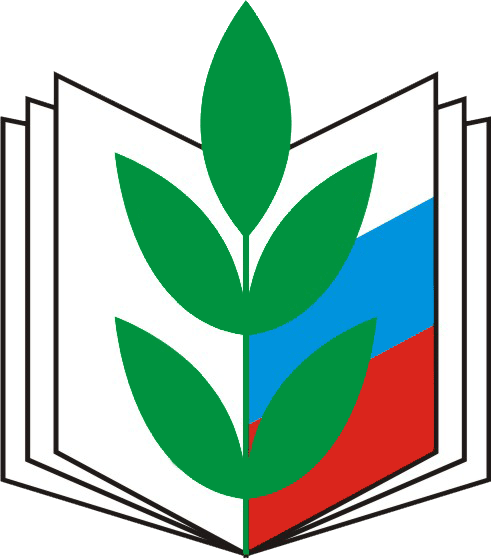 Кузнецкая районная  организация Профессионального союза работников народного образования и науки Российской ФедерацииПУБЛИЧНЫЙ ОТЧЕТкомитета районной организации Профсоюза за 2021 годПУБЛИЧНЫЙ ОТЧЕТкомитета районной организации Профсоюза за 2021 годКузнецк, апрель 2022 г.Кузнецк, апрель 2022 г.№ФИОДолжность, место работы.НаименованиесанаторияДата1Весновская Юлия ПавловнаДиректор МБОУ ООШ с. УльяновкаБерезовая роща05.21г.2Шокурова Светлана Федор.Повар МБДОУ с. МахалиноХопровские зори01.09-12.09.21г.3Аванский Михаил ИннокентьевичУчитель МБОУ СОШ с. ПоселкиНадежда16-25.08.214Пушкарева Алла ЕвгеньевнаДиректор МБОУ СОШ с. МахалиноНадежда27.09.-08.10.21г